 	Turun Pohjola-Norden i Åbo ry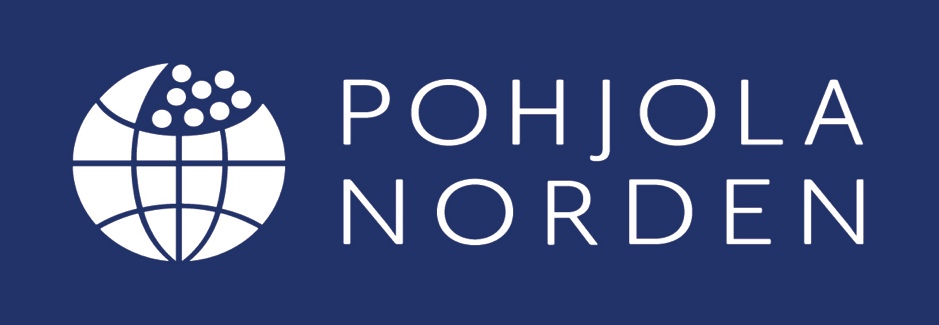 Jäsenkirje 2/2023Hyvä jäsen,yhdistyksemme syksy alkoi rivakasti osallistumisella Turun Pride-kulkueeseen 26.8 kymmenien muiden organisaatioiden ja tuhansien muiden turkulaisten kanssa. Yhdistyksellemme on tärkeää puolustaa ihmisoikeuksia, kaikkien ihmisten yhdenvertaisuutta sekä kaikkien oikeutta rakkauteen. Suuri kiitos kaikille jäsenillemme runsaasta osallistumisesta! Kuvia tapahtumasta löytyy mm. Facebook-sivultamme https://www.facebook.com/turunpniabo.Syksyn aikana on luvassa seuraavia tapahtumia: Syyskokous Panimoravintola Koulussa ti 31.10 klo 19.00. Vuosikokouksen jälkeen noin klo 19.30 FD, Siirtolaisuusinstituutin erikoistutkija Linda Bäckman alustaa aiheesta Kotoutuminen ruotsiksi Suomessa. https://siirtolaisuusinstituutti.fi/person/linda-bac/.Pohjoismaisen kirjallisuusviikon ääneenlukutapahtumat turkulaisissa esikouluissa 14.11. Esikoululaiset perehtyvät pohjoismaiseen joulunviettoon kuuntelemalla aamuhämärissä miten Eemeli piti suuret joulukutsut Kissankulmassa ja pyydysti komentooran susikuoppaan. Astrid Lindgrenin kirja Eemelin uudet metkut on siis tämän vuoden lukuteos.  Aikuisten lukuhetken kirjana on tänä vuonna Ingvild H. Rishøin teos Stargate: en julberättelse, jonka saatavuustiedot löytyvät sivulta https://vaski.finna.fi/Record/vaski.4236060?sid=3189487515.Turun Lucia kuoroineen saapuu yhdistyksen vieraaksi maanantaina 18.12 kl.18.00. Ohjelmassa on joululauluja, glögiä ja iloista joulumieltä koko perheelle. Tilaisuuden paikka ilmoitetaan myöhemmin.Muistathan myös kuukauden pohjoismainen elokuva -sarjan, jota esitetään Logomon Kino-salissa: https://walhalla.fi/toiminta/kuukauden/ohjelma/.KOKOUSKUTSU: yhdistyksen sääntömääräinen syyskokous järjestetään tiistaina 31.10.2023 klo 19.00 Panimoravintola Koulun yläkerrassa osoitteessa Eerikinkatu 18, Turku. Kokouksessa käsitellään sääntömääräiset asiat. Kokouksen osallistujia pyydetään kokoustarjoilujen takia ilmoittautumaan 25.10.2023 mennessä sihteerille puhelimitse 0400-226826 tai sähköpostitse turku@pohjola-norden.fi.Lähde mukaan yhdistyksen hallitukseen! Hauskan ja moninaisen joukkomme toiminnan punaisena lankana on kaikki pohjoismaalaisuus: kulttuuri, historia, kieli, perinteet ja ihmiset. Muutama kokenut toimija jää pois hallituksesta vuosikokouksessa ja toivommekin nyt uusia innokkaita nordisteja mukaan uuteen hallitukseen. Jos olet kiinnostunut luomaan uutta toimintaa, laita viestiä osoitteeseen turku@pohjola-norden.fi.Pohjola-Norden terveisin,     Nilla Frankenhaeuser-Henry, puheenjohtaja	ja Riina Forsman, sihteeri	Ps. Mikäli luet tätä kirjettä paperisena versiona, yhdistyksellä ei ole käytössä sähköpostiosoitettasi. Turun Pohjola-Norden i Åbo ry tulee jatkossa lähettämään jäsenkirjeensä ainoastaan sähköpostitse. Sähköpostiosoitteen voi lähettää sihteerille yhdistyksen sähköpostiin turku@pohjola-norden.fi. 	Turun Pohjola-Norden i Åbo rf					Medlemsbrev 2/2023Bästa medlem!Hösten började fartfyllt för vår förening i och med att vi deltog i Åbos Pride-parad 26.8. tillsammans med tiotals andra organisationer och tusentals andra Åbobor. För vår förening är det viktigt att försvara mänskliga rättigheter, alla människors lika värde och allas rätt till kärlek. Ett stort tack till alla våra medlemmar för det digra deltagandet! Foton från evenemanget finns bl.a. på vår Facebook-sida https://www.facebook.com/turunpniabo. Under hösten står bl.a. följande evenemang på programmet:Höstmöte på Panimoravintola Koulu tisdagen 31.10 kl. 19.00. Efter årsmötet, ungefär kl. 19:30 håller FD Linda Bäckman, specialforskare på Migrationsinstitutet ett föredrag på temat Integration på svenska i Finland. https://siirtolaisuusinstituutti.fi/person/linda-bac/Högläsning i Åbos förskolor under nordiska litteraturveckan 14.11. Förskoleeleverna lär sig om julfirande i Norden genom att i morgonmörkret få höra hur Emil ordnade ett stort julkalas i Katthult och fångade Kommandoran i varggropen. Astrid Lindgrens bok Nya hyss av Emil i Lönneberga är alltså årets högläsningsbok. Lässtundsboken för vuxna i år är Ingvild H. Rishøis verk Stargate: en julberättelse, som du hittar på https://vaski.finna.fi/Record/vaski.4236060?sid=3189893649.Åbos Lucia med följe besöker föreningen måndag 18.12 kl. 18:00. På programmet står julsånger, glögg och glad julstämning för hela familjen. Platsen meddelas senare.Du kommer väl också ihåg serien Månadens nordiska film, som förevisas i Kino-salen i Logomo: https://walhalla.fi/toiminga/kuukauden/ohjelma/ .MÖTESKALLELSE: föreningens stadgeenliga höstmöte hålls tisdagen den 31 oktober 2023 kl. 19.00 på andra våningen i Panimoravintola Koulu, Eriksgatan 18 i Åbo. På mötet behandlas stadgeenliga ärenden. Med tanke på mötesserveringen ombedes de som tänker delta i mötet anmäla sig senast 25.10.2023 till föreningens sekreterare per telefon 0400-226826 eller e-post turku@pohjola-norden.fi.Kom med i föreningens styrelse! Den röda tråden för vårt roliga och mångskiftande gäng är allt nordiskt: kultur, historia, språk, traditioner och människor. Några personer som varit med länge har avböjt omval vid årsmötet, och nu hoppas vi på att få nya, ivriga nordister med i den nya styrelsen. Om du är intresserad av att vara med och ordna ny verksamhet, hör av dig till turku@pohjola-norden.fi. Med Pohjola-Norden hälsningar, Nilla Frankenhaeuser-Henry, ordförande, och Riina Forsman, sekreterare	P.S. Om du läser det här brevet i pappersformat betyder det att föreningen inte har din e-postadress. Turun Pohjola-Norden i Åbo rf kommer i fortsättningen att skicka ut sina medlemsbrev enbart per e-post. Du kan meddela din e-postadress till föreningens sekreterare genom att mejla till föreningens adress turku@pohjola-norden.fi.